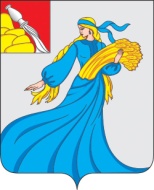 	Отдел по образованию, спорту и работе с молодежью администрации Нижнедевицкого муниципального района направляет информацию о планируемом проведении ЕГЭ для родителей.Руководитель                                                                      О.И.ШмойловаАрхипова 51974ОТДЕЛ ПО ОБРАЗОВАНИЮСПОРТУ И РАБОТЕ С МОЛОДЁЖЬЮ АДМИНИСТРАЦИИНИЖНЕДЕВИЦКОГО МУНИЦИПАЛЬНОГО РАЙОНАВОРОНЕЖСКОЙ ОБЛАСТИпл. им. Ленина, 2, с. Нижнедевицк, 396870Тел./ факс (47370)  51-6-34                    e-mail:  ronondev@box.vsi.ru   ОГРН 1023601314923ИНН/КПП 3615001653/36150100125.02.2020    № 376      на №80-12/1548 от 20.02.2020 Департамент образования, науки и молодежной политики Воронежской области Отдел аттестации